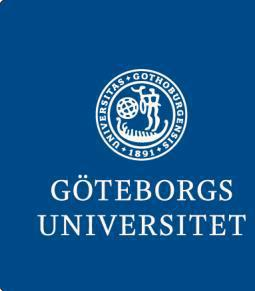 SAHLGRENSKA AKADEMIN INSTITUTIONEN FÖR VÅRDVETENSKAP OCH HÄLSA STUDIEHANDLEDNING FÖR KURSEN: Organtransplantation och postoperativ omvårdnad av bukorgantransplanterade personer - 7,5 högskolepoängKurskod OM9250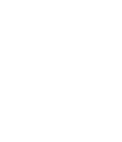 UppdragsutbildningKURSBESKRIVNING Kursen startar vecka 37 onsdagen den 11 september kl.9.30. Kursen är förlagd till Sahlgrenska universitetssjukhuset, Sahlgrenska tomten i lokaler enligt schemat på universitetets lärplattform Canvas. Totalt är det 8 kursdagar på campus fördelat på fyra tillfällen. Dag 1 vid varje tillfälle börjar vi klockan 09.30 till ca 17.00 och dag 2 börjar vid kl  kl 08.00 och slutar ca 16.00.  Observera att innehållet i schemat kan ändras men kursdagarna och tiderna är fastställda och ändras inte. Kursdagar är onsdagar och torsdagar, vecka 37 (11-12/9), 40 (2-3/10), 43 (23-24/10) samt torsdag och fredag v 48 (28-29/11), 2019. Kursen ges på avancerad nivå (magisternivå), vilket innebär att du som student måste avsätta tid för arbete med litteraturstudier och examinationer utanför den schemalagda kurstiden. Det är viktigt att din arbetsgivare är medveten om detta. Webbplats för institutionen för vårdvetenskap och hälsa är: www.caresci.gu.se.AKTIVITETER PÅ Canvas Kursen OM9250 har en egen hemsida inom Göteborgs universitets lärplattform Canvas. Canvas kommer att användas för information och kommunikation mellan studenter och lärare. Med hjälp av uppgifter om ditt studentkonto som du fått i samband med antagningsbeskedet kan du logga in på Studentportalen och därifrån nå Canvas. All löpande information om kursen anslås via Canvas t ex anvisningar till studieuppgifter och du hittar även kursens dokument där. Även inlämningsuppgifter laddas upp på Canvas.KURSENS INRE LOGIK Kursen följer en inre logik, som innebär att det finns ett tydligt samband mellan lärandemål, läraktiviteter, examination och kriterier för godkänt.  Läraktiviteter 	 Undervisningens utformning, kursens litteratur och examinationer utgår ifrån kursens lärandemål. I läraktiviteterna ingår föreläsningar, självstudier, grupparbete, obligatoriska seminarier och en skriftlig, individuell hemtentamina. Gruppindelningen meddelas av kursledningen i samband med kursstart. Undervisningsspråket är svenska.
En läraktivitet är obligatorisk i de fall då lärandemålet ifråga inte kan uppfyllas på annat sätt än genom aktiv närvaro. Student som av olika anledningar inte kunnat närvara vid obligatoriska moment ska ges möjlighet att göra en ersättningsuppgift snart som möjligt. Det vill säga om man inte kan delta i obligatoriska delar diskuteras detta med kursansvarig. Innehåll I undervisningen behandlas:Organdonation Transplantationsimmunologi Indikationer och kontraindikationer för organtransplantationTransplantationskirurgiska organspecifika tekniker Pretransplantations organspecifik omvårdnad Postoperativ organspecifik omvårdnad Transplantationsrelaterade infektioner Avstötning och behandlingsmetoderMotiverande samtalPediatrisk bukorgantransplantation Examinationer 	  Examination sker genom:Skriftlig individuell hemtentamen: 4 hp (85% rätt krävs för godkänd)Muntlig tentamen i seminarieform: 3,5 hp (Obligatorisk närvaro och delaktighet krävs för godkänd)Bedömningskriterier och krav skriftlig individuell hemtentamen 	För godkänd krävs 85 procents rätt. Omtentamen är muntlig. Student som underkänts två gånger på samma examinerande moment har rätt att hos institutionen begära byte av examinator. Begäran ska inlämnas snarast och vara skriftlig. Skriftlig examination som inlämnas efter angiven tid betraktas som icke inlämnad kommer att behandlas som underkänd.	Kurslitteratur Huvudbok:Lerret, S., Cupples, S., Ohler, L., McCalmant, V. (2016). Core Curriculum for Transplant Nurses. Övrig kurslitteratur anges på litteraturlista för OM9250. STUDIEUPPGIFT: SKRIFTLIG INDIVIDUELL HEMTENTAMEN(4 hp )Skriftlig individuell hemtentamen kommer att finnas tillgänglig på Canvas från tisdagen den 22 oktober kl 08.00 och sista inlämningsdag är den 5 november kl 23.59. Det är tillåtet att använda böcker, vetenskapliga artiklar och andra tillförlitliga källor vid den skriftlig hemtentamen. Observera att hemtentamen kontrolleras via programmet urkund vilket innebär att man inte får kopiera text från olika källor utan måste skriva sina svar med egna ord.  Kurslitteratur Huvudbok: Lerret, S., Cupples, S., Ohler, L., McCalmant, V. (2016). Core Curriculum for Transplant Nurses. Klein, A. (2011). Organ Transplantation- a clinical guide. Cambridge: Cambridge University Press. (386 s).Hand-outs från föreläsningar. STUDIEUPPGIFT: OMVÅRDNADSSEMINARIUM  Muntlig individuell examination (3,5 hp) Syftet med denna uppgift är att utifrån föreläsningar, inläsning av litteratur och gruppens erfarenheter kritiskt granska och reflektera över olika patientfall inför och efter transplantation av bukorgan eller inför och efter levande njur- eller leverdonation. TidTorsdagen den 28 november klockan 09.30-11.50Struktur vid seminariet Kursdeltagarna delas in i grupper med 4 deltagare i varje grupp. Varje grupp får patientfall att kritiskt granska och reflektera över. Utifrån litteratur, föreläsningar och självstudier skall studenten identifiera, reflektera, diskutera samt redogöra för möjligheter och hinder avseende patientens ansvar, behov och upplevelse. Uppgiften delas ut före seminariet via Canvas den 18 november. Vid seminariet den 28 november sammanställer gruppen under de första 15 minuterna patientfallet/patientfallen efter gemensam diskussion utifrån granskning och reflektion. Redovisningen av fallen sker muntligt i seminarieform, där varje grupp har 15 minuter till sitt förfogande för att redovisa. Det är viktigt att alla gruppdeltagare deltar och är aktiva i den muntliga redovisningen eftersom det är en individuell muntlig examination. Examination Muntlig individuell examination. Vid frånvaro får studenten en skriftlig inlämningsuppgift enligt överenskommelse med kursansvarig.KurslitteraturHuvudbok: Lerret, S., Cupples, S., Ohler, L., McCalmant, V. (2016). Core Curriculum for Transplant Nurses. Klein, A. (2011). Organ Transplantation- a clinical guide. Cambridge: Cambridge University Press. (386 s).Hand-outs från föreläsningar. Annette Lennerling 			Åsa NorénKursansvarig			Kursmedarbetare	leg. sjuksköterska, universitetslektor, 		leg. läkare, transplantationskirurg docent, Transplantationscentrum,                           	Transplantationscentrum, Sahlgrenska universitetssjukhuset &			Sahlgrenska universitetssjukhusetInstitutionen för vårdvetenskap och		asa.m.noren@vgregion.seHälsa, Göteborgs universitetannette.lennerling@gu.se			 0704-149918		My Engström			Cecilia Ohlsson 	Examinator 			Utbildningsadministratör leg. sjuksköterska, universitetslektor 		Institutionen för vårdvetenskap ochdocent, Institutionen för vårdvetenskap och 	Hälsa, Göteborgs universitetHälsa, Göteborgs universitet		cecilia.ohlsson@gu.se my.engstrom@gu.se 			031-7862171Kursansvarig Annette Lennerling, annette.lennerling@gu.se, 0704-149918Kursadministratör Cecilia Ohlsson, cecilia.ohlsson@gu.seExaminator My Engström, my.engstrom@gu.se Termin och år HT 2019, kvartsfartLärandemål Läraktiviteter Examinationer Bedömningskriterier Kunskap och förståelseKunskap och förståelseRedogöra för vital-organens fysiologi och patofysiologi samt indikationer och kontraindikationer för organtransplantation Föreläsningar Inläsning av litteratur Seminarium Individuell skriftlig hemtentamen Godkänd (G) eller/ Underkänd (U). För godkänt resultat på hemtentamen krävs 85% rätt svar Förklara immunologiska förutsättningar för transplantationFöreläsningar Inläsning av litteratur Seminarium Se ovan Se ovan  Förklara syfte med och effekter av immundämpande behandling Föreläsningar Inläsning av litteratur Seminarium Se ovan Se ovan  Beskriva organisation och samarbete, nationellt och internationellt i samband med tillvaratagande och allokering av organ från avliden givare Föreläsningar Inläsning av litteratur SeminariumSe ovanSe ovanBeskriva organisation och samarbete natio-nellt i samband med levande donationFöreläsningar Inläsning av litteratur Seminarium Se ovan Se ovanFärdighet och förmågaFärdighet och förmågaFärdighet och förmågaIdentifiera och planera åtgärder för de vanligaste komplikationerna efter organtransplantation Inläsning av litteratur     Seminarium/    patientfalls-diskussioner Muntlig tentamen i seminarieformFör godkänt resultat på muntlig tentamen krävs obligatorisk närvaro och delaktighet under seminariet På kort sikt planera för och genomföra utbildning av patient i samband med levande donation Inläsning av litteratur     Seminariumpatientfalls-diskussioner Se ovan Se ovan Planera för och genomföra utbildning av transplanterad person och dennes närstående Inläsning av litteratur     Seminariumpatientfalls-diskussioner Se ovan Se ovan Presentera en plan för infektionsprevention bland immundämpade patienter Inläsning av litteratur     Seminarium    patientfalls-diskussioner Se ovan Se ovan Planera för utredning av potentiell levande donatorInläsning av litteratur     Seminariumpatientfalls-diskussioner Se ovan Se ovan Värderingsförmåga och förhållningssättVärderingsförmåga och förhållningssättVärderingsförmåga och förhållningssättReflektera över prioriteringar inom organtransplantation ur ett etiskt, ekonomiskt och juridiskt perspektiv Inläsning av litteratur     Seminarium    patientfalls-diskussioner Muntlig tentamen i seminarieformFör godkänt resultat på muntlig tentamen krävs obligatorisk närvaro och delaktighet under seminariet Värdera behov av psykosocial omvårdnad av organtransplanterad person och dennes närstående samt den levande donatorn utifrån organ, genus, kultur och hälsotransitionInläsning av litteratur     Seminarium    patientfalls-diskussioner Muntlig tentamen i seminarieformFör godkänt resultat på muntlig tentamen krävs obligatorisk närvaro och delaktighet under seminariet 